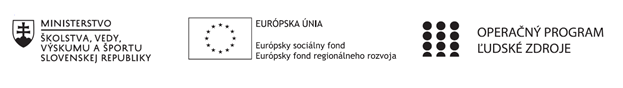 Správa o činnosti pedagogického klubu Príloha:Prezenčná listina zo stretnutia pedagogického klubuPríloha správy o činnosti pedagogického klubu biológiePREZENČNÁ LISTINAMiesto konania stretnutia: Gymnázium sv. Cyrila a MetodaDátum konania stretnutia:  14. 10. 2020Trvanie stretnutia:  od 13,40hod do 16,40hod.Zoznam účastníkov/členov pedagogického klubu:Prílohy: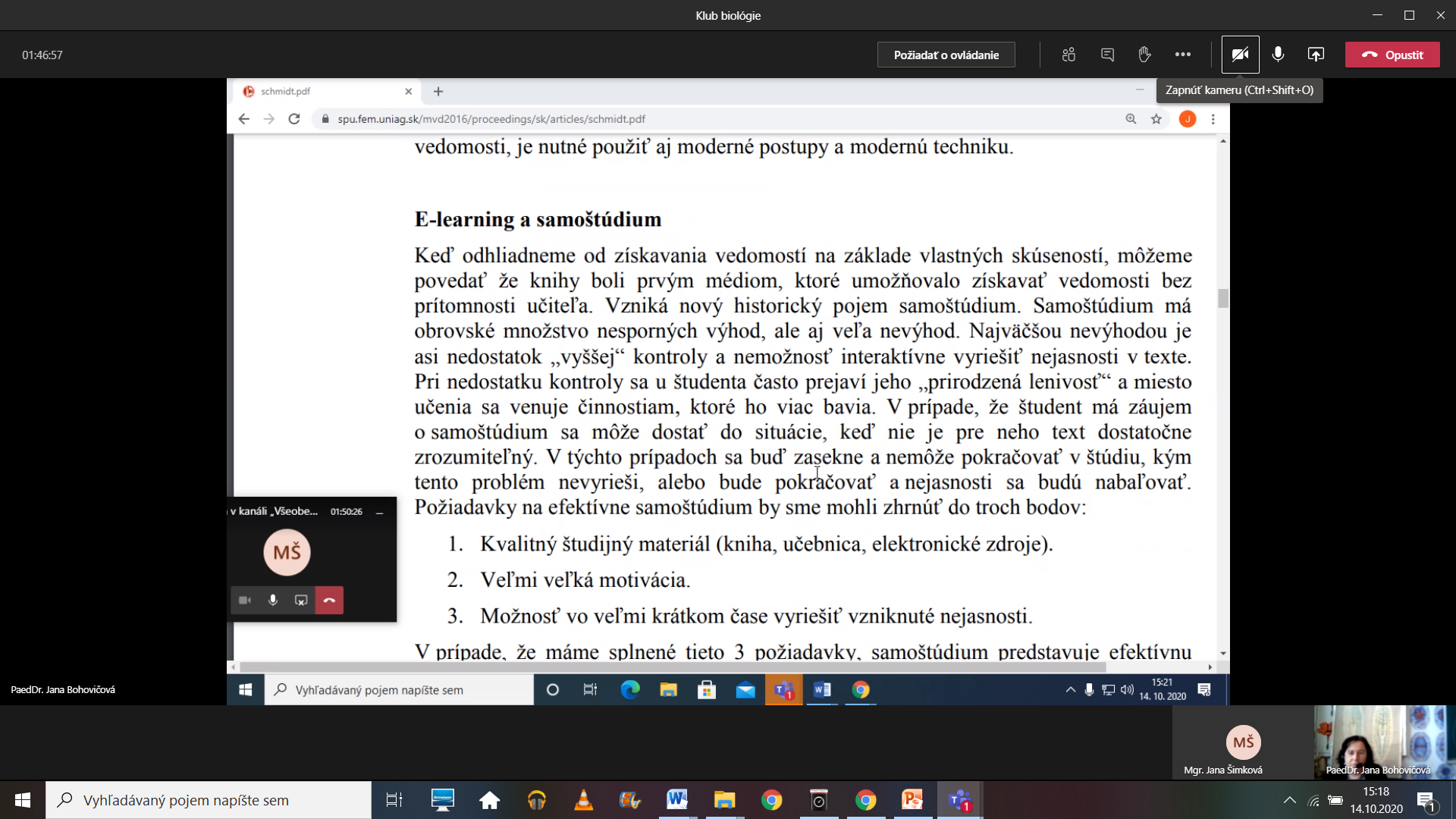 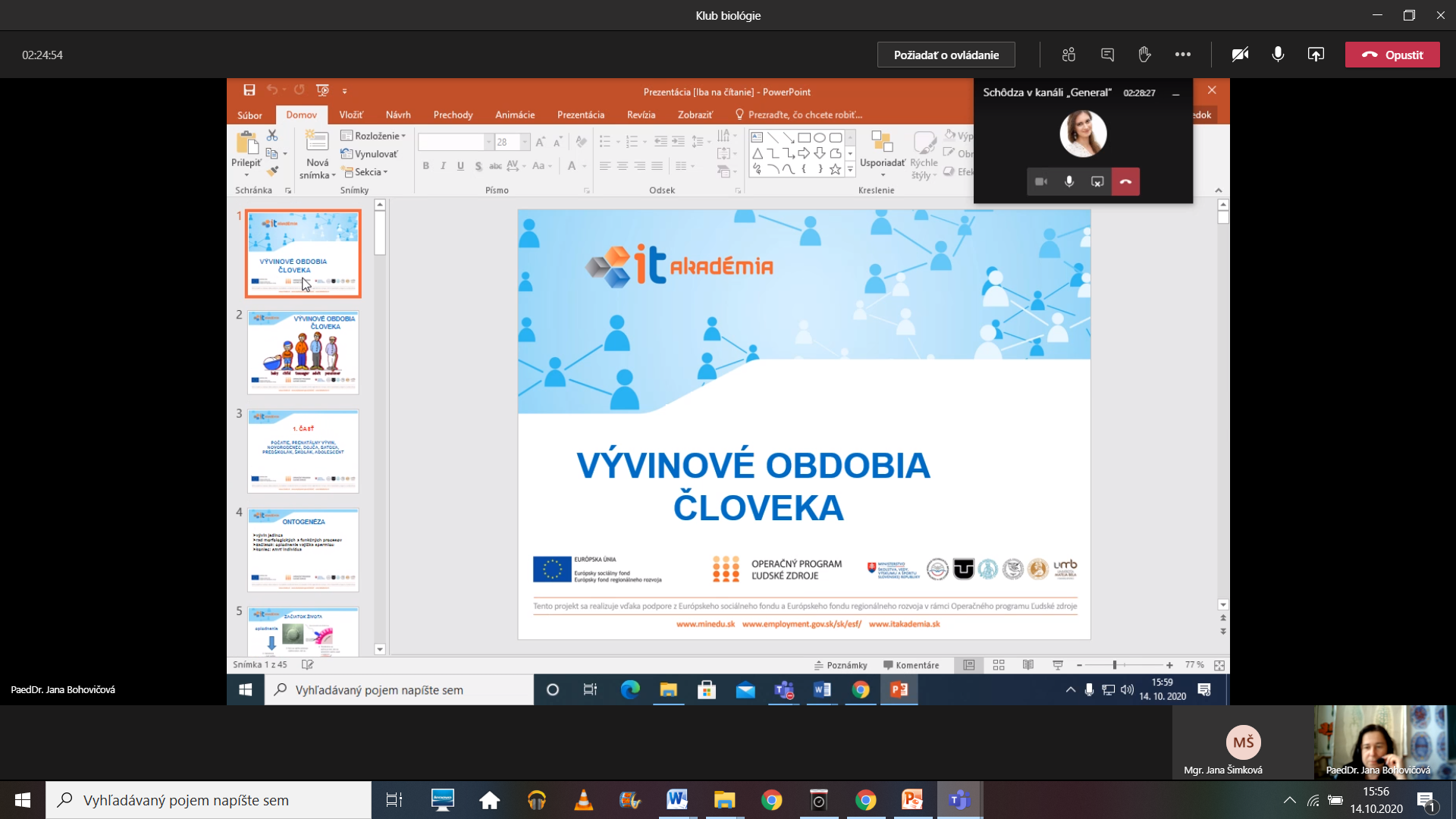 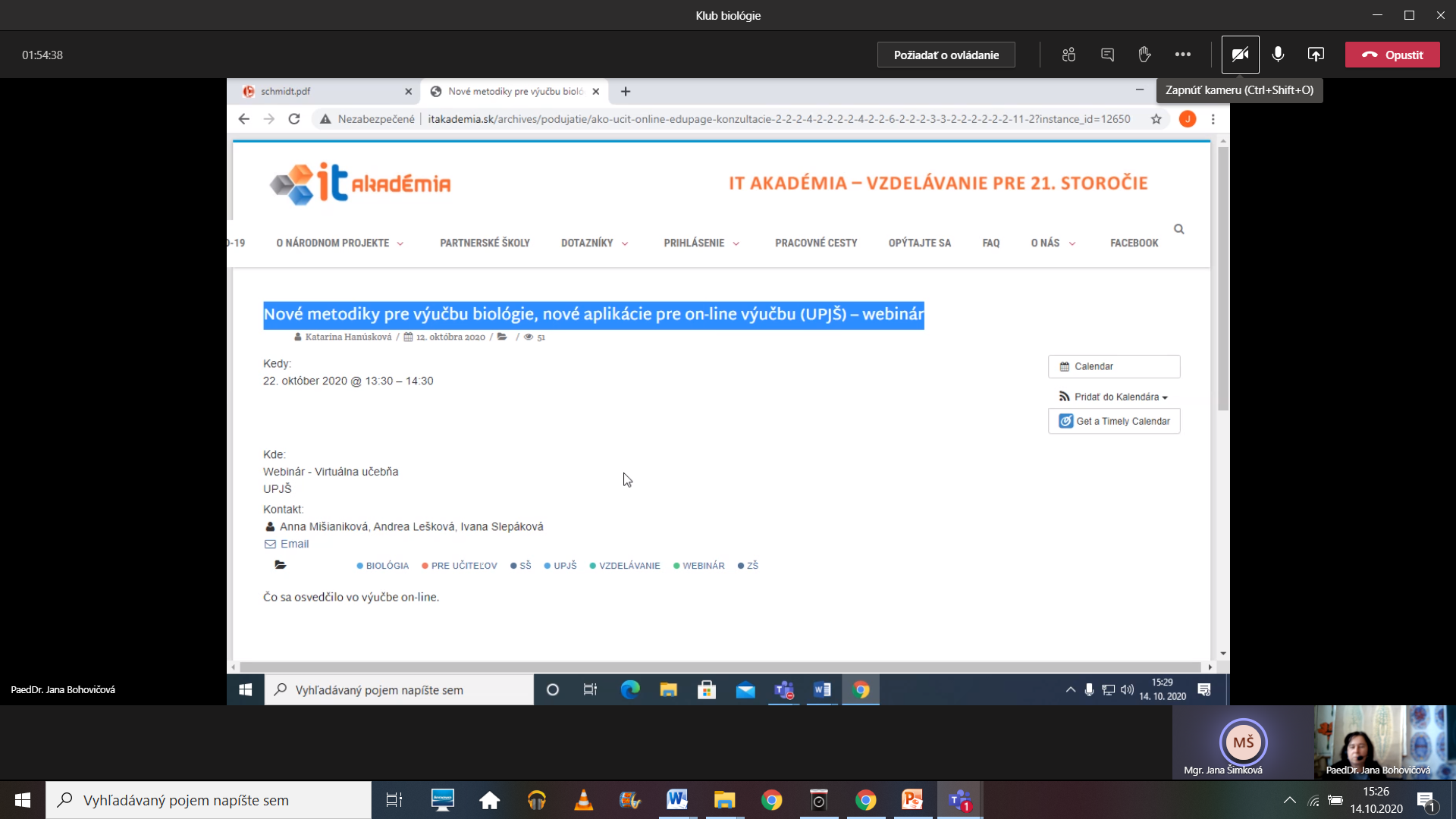 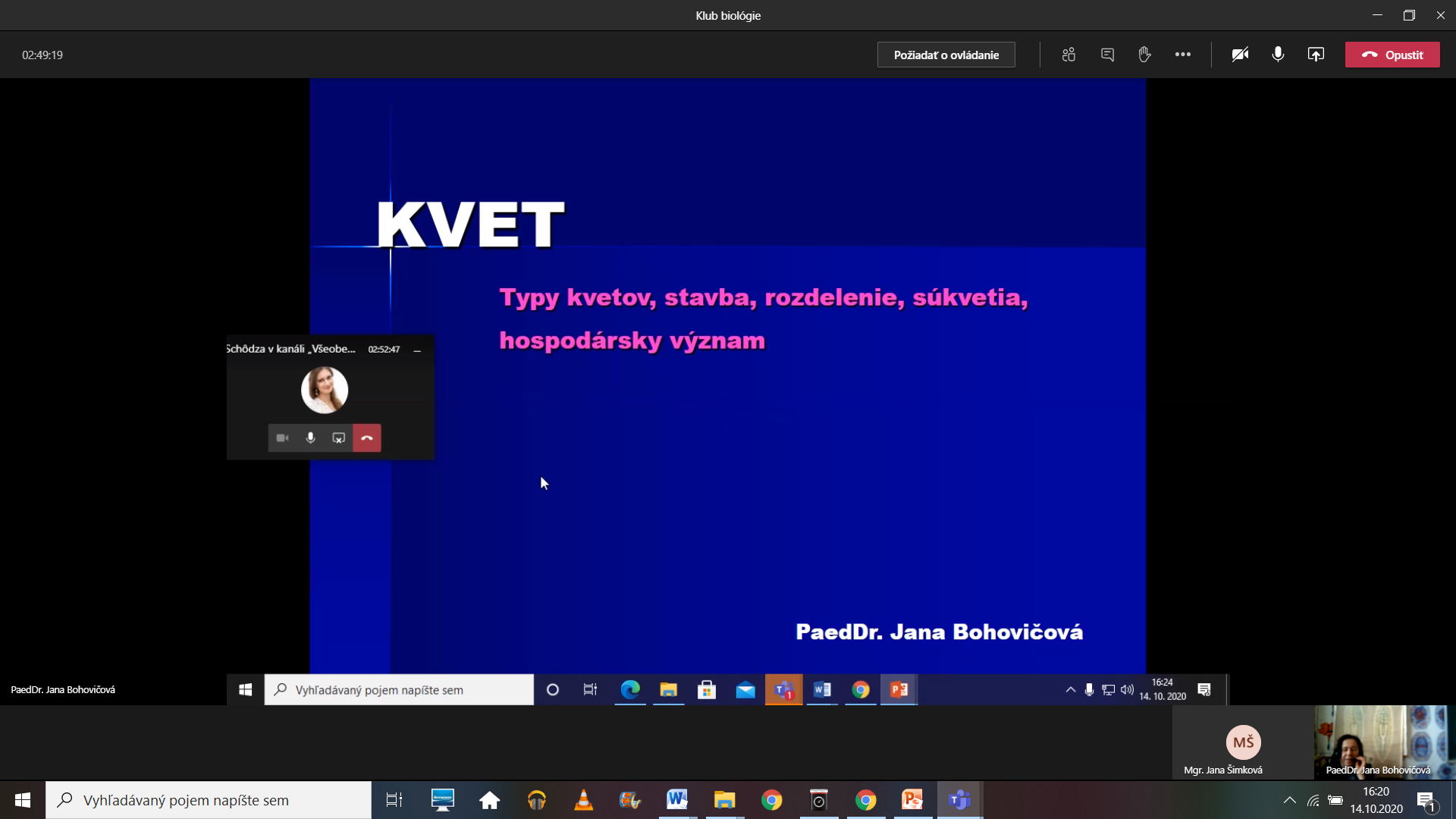 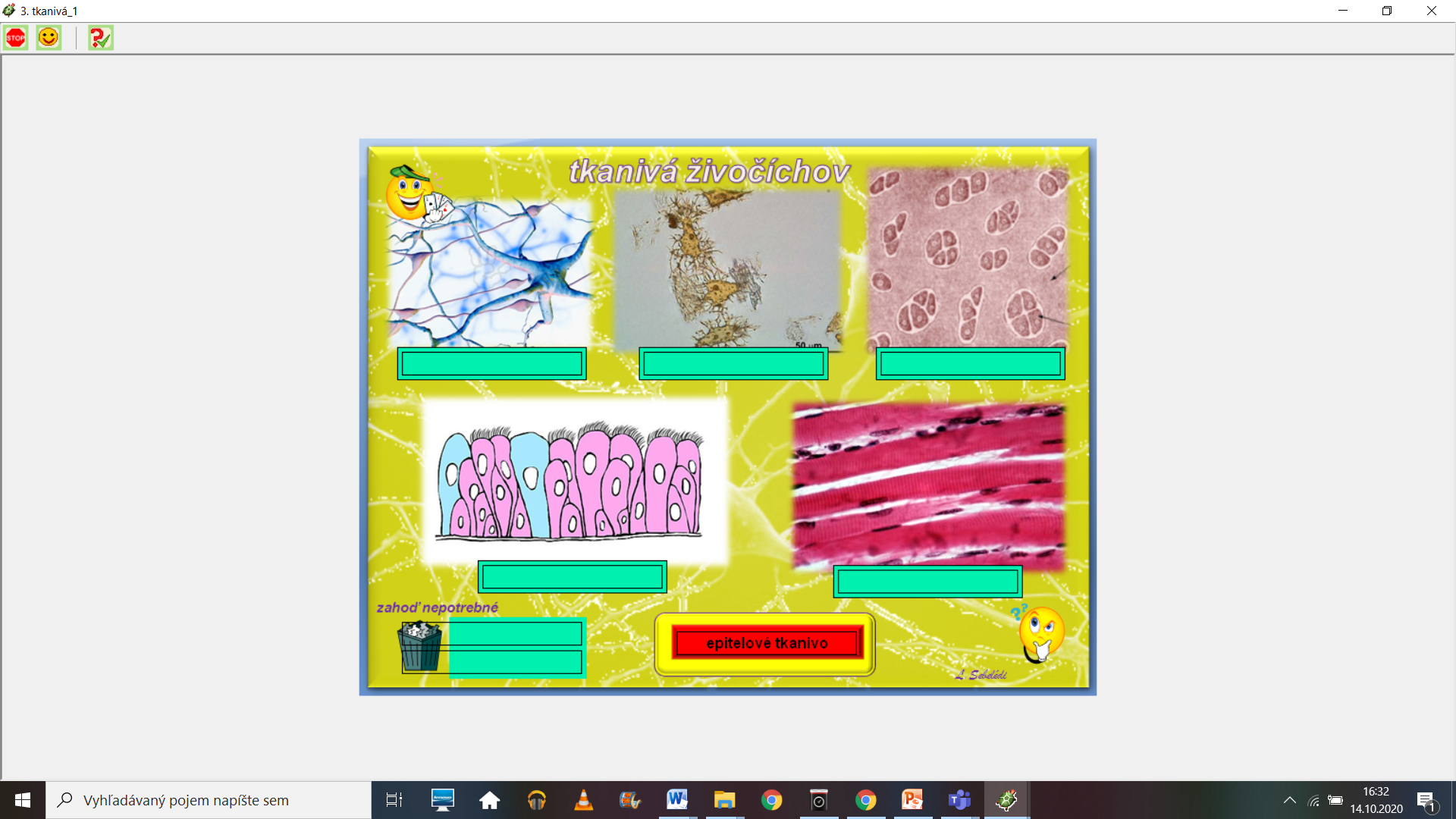 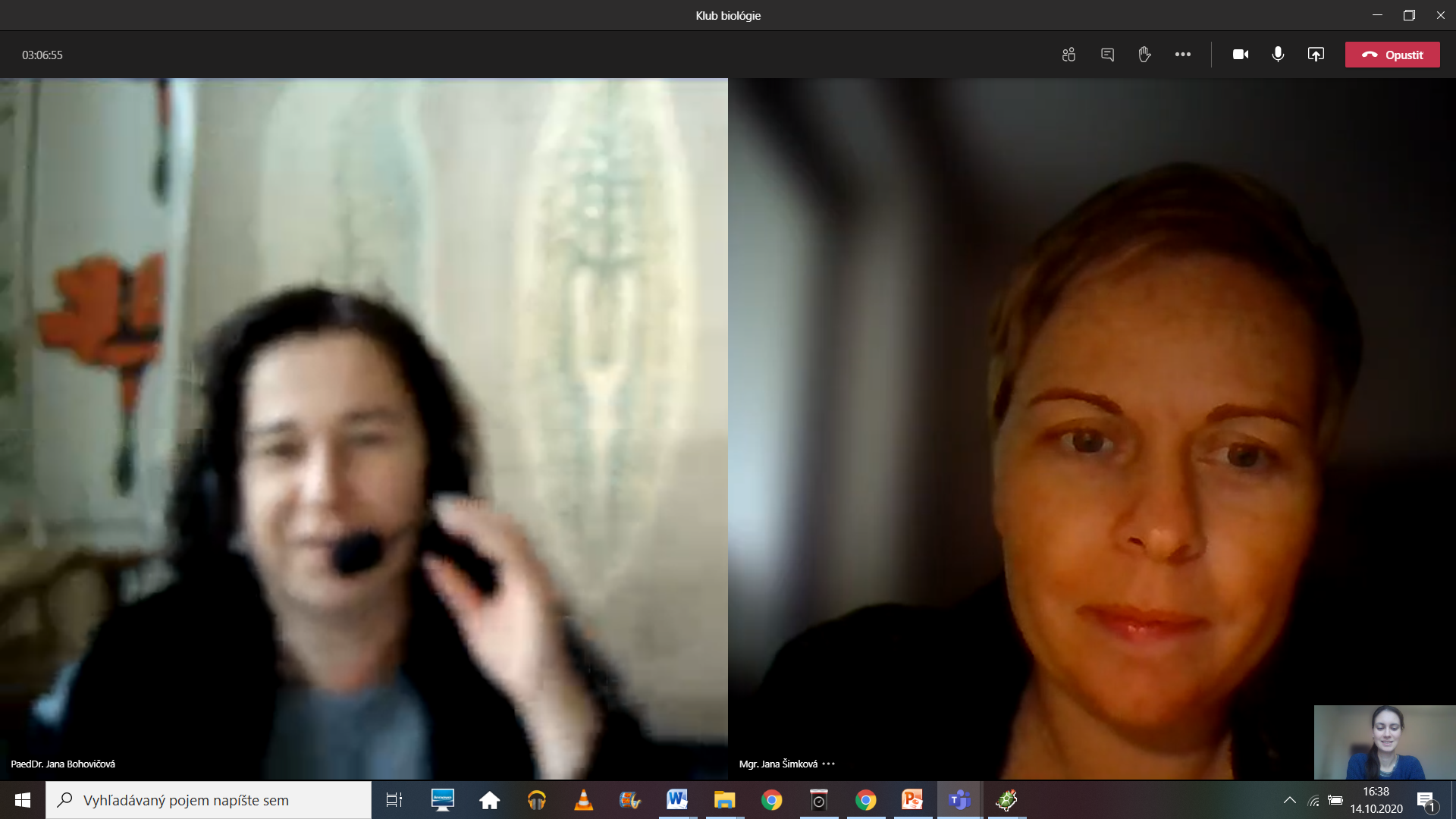 Prioritná osVzdelávanieŠpecifický cieľ1.1.1 Zvýšiť inkluzívnosť a rovnaký prístup ku kvalitnému vzdelávaniu a zlepšiť výsledky a kompetencie detí a žiakovPrijímateľSpojená katolícka škola, Farská 19, 949 01 NitraNázov projektuZvýšenie kvality vzdelávania na Gymnáziu sv. Cyrila a Metoda v NitreKód projektu  ITMS2014+312011V634Názov pedagogického klubu5.6.1. Pedagogický klub biológieDátum stretnutia  pedagogického klubu14.10.2020Miesto stretnutia  pedagogického klubuGymnázium sv. Cyrila a Metoda, Farská 19, NitraMeno koordinátora pedagogického klubuPaedDr. Jana BohovičováOdkaz na webové sídlo zverejnenej správywww.gcm.skManažérske zhrnutie:Stretnutie zamerané na analýzu, organizáciu , výber tém a tvorbu materiálov z biológie, vhodných na realizáciu prostredníctvom IKT.Hlavné body, témy stretnutia, zhrnutie priebehu stretnutia:E-learning –  diskusia členov klubu o postate a cieľoch e-learningu-  možnosti využitia e-learningu v dištančnom vzdelávaní žiakov- vyhľadávanie vhodných e-learningových materiálov na webe-  e-learning pedagogických zamestnancov prostredníctvom webinárovInteraktívna tabuľa vo vyučovaní biológie- diskusia o význame využívania interaktívnej tabule vo vyučovaní biológie- analýza doterajších skúseností- diskusia o ich vhodnosti v rámci rozvoja kompetencií3. Tvorba didaktických materiálov- výber tém z biológie pre nižší a vyšší stupeň, vhodných na realizáciu   prostredníctvom IKT- tvorba prezentácie a rôznych typov úloh využiteľných na výučbu prostredníctvom  interaktívnej tabuleZávery a odporúčania:Výsledkom stretnutia členov klubu biológie je :- analýza vyučovanie prostredníctvom IKT- dohľadanie webových stránok vhodných na e-learning v rámci dištančného vzdelávania- tvorba didaktických materiálov z biológie na vyučovanie prostredníctvom interaktívnej tabule- vyhľadanie interaktívnych úloh na webe, aktuálne použiteľných v rámci online vzdelávania   žiakov .Konštatujeme, že viaceré portály ponúkajú materiály vhodné na výučbu pomocou IKT, je však potrebné si dohľadané materiály zanalyzovať a upraviť podľa potrieb žiakov a aktuálnej situácie.Vypracoval (meno, priezvisko)Jana BohovičováDátum14.10.2020PodpisSchválil (meno, priezvisko)Jana BohovičováDátum14.10.2020PodpisPrioritná os:VzdelávanieŠpecifický cieľ:1.1.1 Zvýšiť inkluzívnosť a rovnaký prístup ku kvalitnému vzdelávaniu a zlepšiť výsledky a kompetencie detí a žiakovPrijímateľ:Spojená katolícka škola, Farská 19, 949 01 NitraNázov projektu:Zvýšenie kvality vzdelávania na Gymnáziu sv. Cyrila a Metoda v NitreKód ITMS projektu:312011V634Názov pedagogického klubu:5.6.1. Pedagogický klub biológieč.Meno a priezviskoPodpisInštitúcia1.Mgr. Šimková JanaGymnázium sv. Cyrila a Metoda v Nitre2.Mgr. Bažaličková MartinaGymnázium sv. Cyrila a Metoda v Nitre3.PaedDr. Bohovičová JanaGymnázium sv. Cyrila a Metoda v Nitre